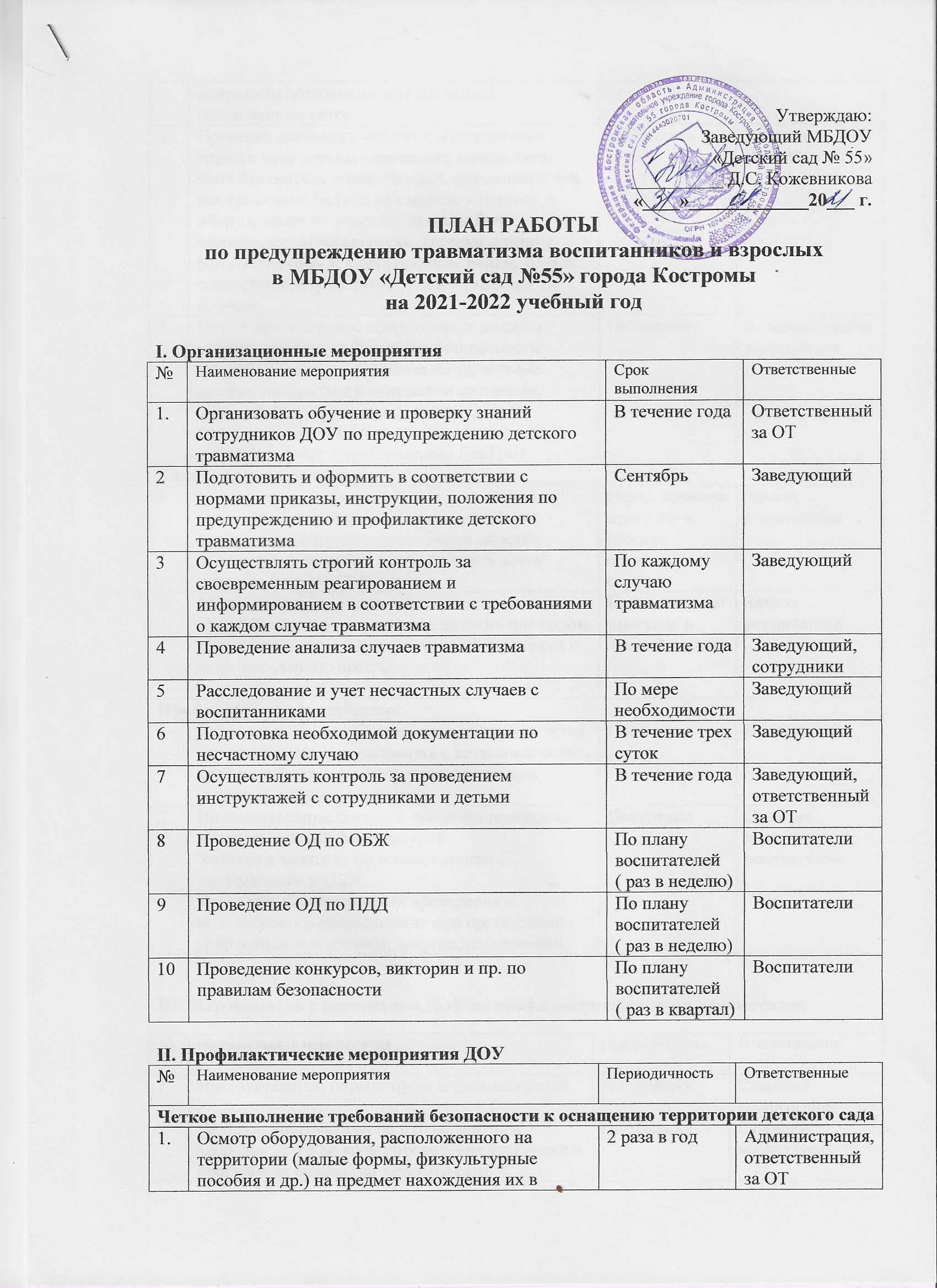 Утверждаю:Заведующий МБДОУ«Детский сад № 55»__________ Д.С. Кожевникова«____»_____________20___ г.ПЛАН РАБОТЫпо предупреждению травматизма воспитанников и взрослыхв МБДОУ «Детский сад №55» города Костромына 2021-2022 учебный годI. Организационные мероприятияII. Профилактические мероприятия ДОУIII. Мероприятия с персоналом ДОУ по профилактике детского травматизмаIV. Работа с родителями по профилактике детского травматизмаV. Профилактика дорожно-транспортного травматизмаVI. Профилактические мероприятия с дошкольниками№Наименование мероприятияСроквыполненияОтветственные1.Организовать обучение и проверку знаний сотрудников ДОУ по предупреждению детского травматизмаВ течение годаОтветственный за ОТ2Подготовить и оформить в соответствии с нормами приказы, инструкции, положения по предупреждению и профилактике детского травматизмаСентябрьЗаведующий3Осуществлять строгий контроль за своевременным реагированием и информированием в соответствии с требованиями о каждом случае травматизмаПо каждому случаю травматизмаЗаведующий4Проведение анализа случаев травматизмаВ течение годаЗаведующий, сотрудники5Расследование и учет несчастных случаев с воспитанникамиПо мере необходимостиЗаведующий6Подготовка необходимой документации понесчастному случаюВ течение трех сутокЗаведующий7Осуществлять контроль за проведением инструктажей с сотрудниками и детьмиВ течение годаЗаведующий, ответственный за ОТ8Проведение ОД по ОБЖПо плану воспитателей ( раз в неделю)Воспитатели9Проведение ОД по ПДДПо плану воспитателей ( раз в неделю)Воспитатели10Проведение конкурсов, викторин и пр. по правилам безопасностиПо плану воспитателей ( раз в квартал)Воспитатели№Наименование мероприятияПериодичностьОтветственныеЧеткое выполнение требований безопасности к оснащению территории детского садаЧеткое выполнение требований безопасности к оснащению территории детского садаЧеткое выполнение требований безопасности к оснащению территории детского садаЧеткое выполнение требований безопасности к оснащению территории детского сада1.Осмотр оборудования, расположенного на территории (малые формы, физкультурные пособия и др.) на предмет нахождения их в исправном состоянии с обязательнымсоставлением актов 2 раза в годАдминистрация, ответственный за ОТ2Проверка состояния мебели и оборудования групп и прогулочных площадок: они должны быть без острых углов, гвоздей, шероховатостей, выступающих болтов, вся мебель в группах и оборудование на участках должны быть закреплены; игровые горки, лесенки должны быть устойчивы и иметь прочные рейки, перила, соответствовать возрасту детей и санитарным нормамЕжедневноАдминистрацияВоспитатели3Инвентарь и игровое оборудование должны соответствовать требованиям безопасности: детский инвентарь и игровое оборудование должно находиться в исправном состоянии, позволяющим соразмерять двигательную нагрузку в соответствии с сезоном года, возрастом детей и требованиями СанПиНПостоянноАдминистрация,воспитателиСанитарные мероприятияСанитарные мероприятияСанитарные мероприятияСанитарные мероприятия1Мероприятия по устранению перед началом прогулки стоялых вод после дождя; уборке мусора; приведению декоративной обрезки кустарников; вырубки сухих и низких веток деревьев и молодой порослиПеред началом прогулок в весеннеосенний периодЗавхоз, воспитатели2 Мероприятия по очистке от снега и сосулек крыш всех построек, дорожек, детских площадок, ступенек крыльца, наружных лестниц от снега и льда, посыпанию пескомПеред началом прогулок в зимний периодЗавхоз, воспитателиПрофилактические действияПрофилактические действияПрофилактические действияПрофилактические действия1Контроль и страховка во время скатывания детей с горки, лазания, спрыгивания с возвышенностей, проводится проверка выносного материала (лопаток, ледянок, вертушек)ПостоянноВоспитатели2Индивидуальные беседы о правилах поведения во время занятий физкультуройУчастие в занятиях по ознакомлению с окружающим и ОБЖ. Тщательный осмотр места проведения и используемого оборудования при организации спортивных праздников, досугов, развлеченийПостоянноСтаршая медсестра, воспитатели№Наименование мероприятияПериодичностьОтветственные1Инструктажи по охране труда и здоровья детейПо графикуСтарший воспитатель2Целевые инструктажи по охране жизни и здоровья детей во время проведения экскурсий и прогулок за пределами детского садаПо графикуСтарший воспитатель3Инструктаж «Предупреждение детского дорожно- транспортного травматизма»По графикуСтарший воспитатель4Составление плана работы ДОУ по предупреждению детского травматизмаНа начало учебного годаСтарший воспитатель, комиссия по предупреждению травматизма5Создание РППС в группах «Уголок пешехода»СентябрьВоспитатели6Проведение консультаций «Что могут сами дети»,«Предупреждение детских страхов в опасной ситуации», «Окажи первую помощь»,«Психофизические особенности дошкольников и их поведение на дороге»,«Методика организации работы с детьми по воспитанию безопасного поведения на улице и дорогах в разных возрастных группах»,«Взаимодействие с семьей по предупреждению травматизма и дорожно-транспортного травматизма дошкольников»По плану группмартфевральфевральмартмартВоспитатели Ответственный по предупреждению травматизма7Папка-передвижка «Безопасность ребенка на дороге»По плану группмартфевральфевральмартмартВоспитатели Ответственный по предупреждению травматизма8Составление картотеки художественной литературы, игр по ПДД и основам безопасности жизнедеятельностиПо плану группмартфевральфевральмартмартВоспитатели Ответственный по предупреждению травматизмаРазработка Онлайн-викторина «Колесо безопасности»По плану группмартфевральфевральмартмартВоспитатели Ответственный по предупреждению травматизмаКонсультация «Акция – как форма работы по предупреждению дорожно-транспортного травматизма»По плану группмартфевральфевральмартмартВоспитатели Ответственный по предупреждению травматизмаСмотр-конкурс «Центр по ОБЖ»По плану группмартфевральфевральмартмартВоспитатели Ответственный по предупреждению травматизмаПо плану группмартфевральфевральмартмартВоспитатели Ответственный по предупреждению травматизмаПо плану группмартфевральфевральмартмартВоспитатели Ответственный по предупреждению травматизма9Анкетирование родителейПо плану группмартфевральфевральмартмартВоспитатели Ответственный по предупреждению травматизмаNНаименование мероприятияПериодичностьОтветственные1Родительские собранияПо плану группВоспитатели2Стенд «Уголок безопасности»По плану группСтарший воспитатель, воспитатели3Выставки детских рисунков, поделок, макетов по тематике дорожной безопасностиПо плану группСтарший воспитатель, воспитатели4Дискуссионные встречи за «Круглым столом»По плану группСтарший воспитатель, воспитатели5Выпуск памяток для родителей: «Обучение детей наблюдательности на улице», «Причины дорожно-транспортного травматизма»,«Правила поведения на остановке маршрутного транспорта»,«Правила перевозки детей в автомобиле»По плану группСтарший воспитатель, воспитателиNНаименование мероприятияПериодичностьОтветственные1Инструктивно-методическая консультация с педагогическими работниками по методике проведения занятий с детьми по ПДДСогласно го-довому плануСтарший воспитатель2Изучение ПДД с воспитанниками согласно методическим разработкам, используемыми воспитателями каждой возрастной группыВ течение годаВоспитатели3Тематические занятия, беседы, развлечения по правилам безопасности дорожного движения с воспитанникамиСогласно годо-вого планаВоспитатели4Конкурс стенгазет «В добрый путь» по ПДДАпрельВоспитатели, дети5Оборудование и обновление детской транспортной площадки, уголков по ПДДМай-сентябрьСтарший воспитатель, воспитатели6Месячник безопасности с воспитанникамиСентябрь-октябрьВоспитатели7Приобретение дидактических игр, пособий, методической, детской художественной литературы по ПДДВ течение годаЗаведующий, воспитатели8Экскурсии с воспитанниками на улицы города, к светофору, пешеходному переходу и т.д.В течение годаВоспитателиNНаименование мероприятияПериодичностьОтветственные12345Обновление уголков по изучению правил дорожного движения в группах (макеты, игровые зоны, атрибуты, информация).Оформление консультационного материала для родителей по профилактике детского дорожно-транспортного травматизма (фотоматериал, папки-раскладушки).Консультация для воспитателей на тему «О проведении недели безопасности».ОД по ПДД (по плану педагогов)Целевые прогулки в места повышенной опасности (регулируемые и нерегулируемые перекрестки, пешеходные переходы и пр.)Консультация для родителей на тему «Профилактика детского дорожно-транспортного травматизма в летний период»В течение годаСентябрь1 раз в неделюАпрельМайВоспитателиФормы работы с дошкольниками:- ОД: ознакомление с окружающим миром, развитие речи, творческая деятельность (рисование, лепка, конструирование, ручной труд, аппликация).- Беседы- Целевые прогулки - Экскурсии- Встречи с интересными людьми, включая их рабочее место.- Игры (дидактические, сюжетно-ролевые, подвижные)- Праздники и досуги, развлечения, включая форму КВН - Конкурсы, городские акции.- Просмотр диафильмов, фильмов; прослушивание аудиозаписей 